Chapter Review Answer Key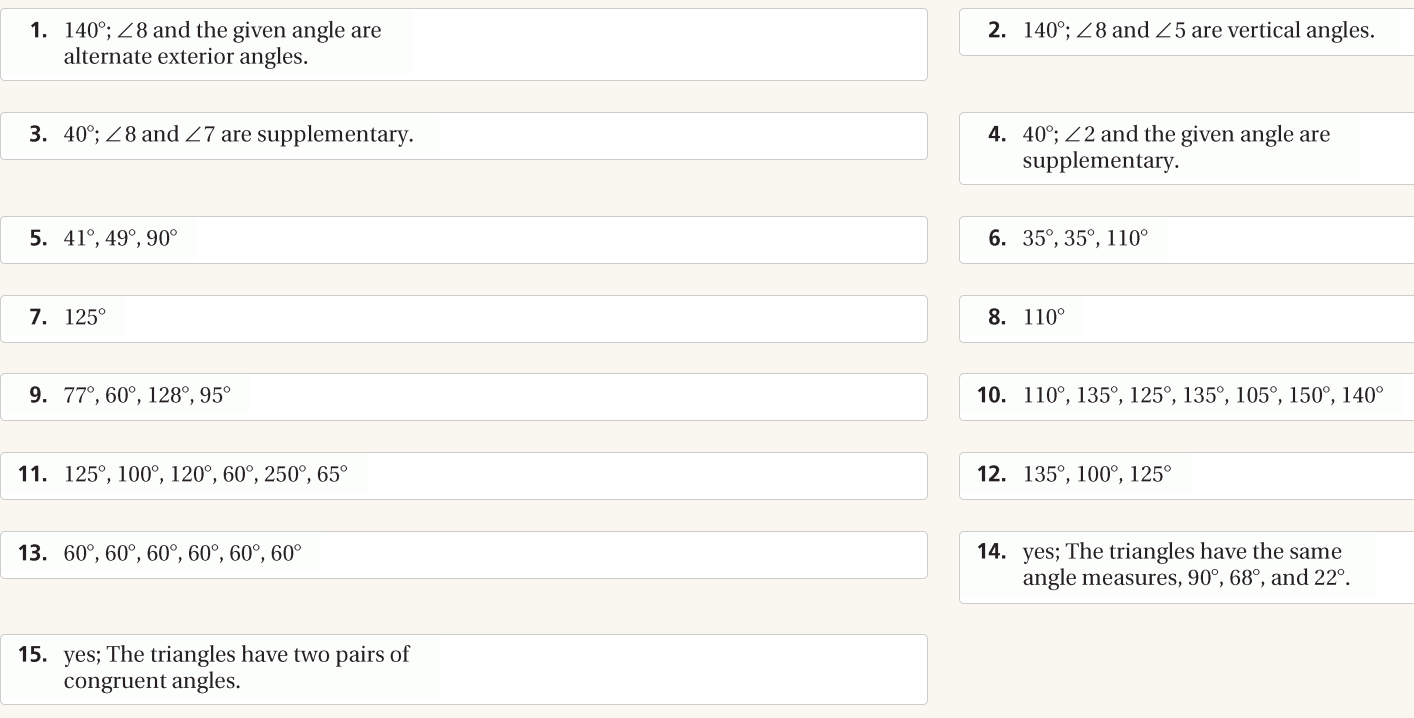 Chapter Test Answer Key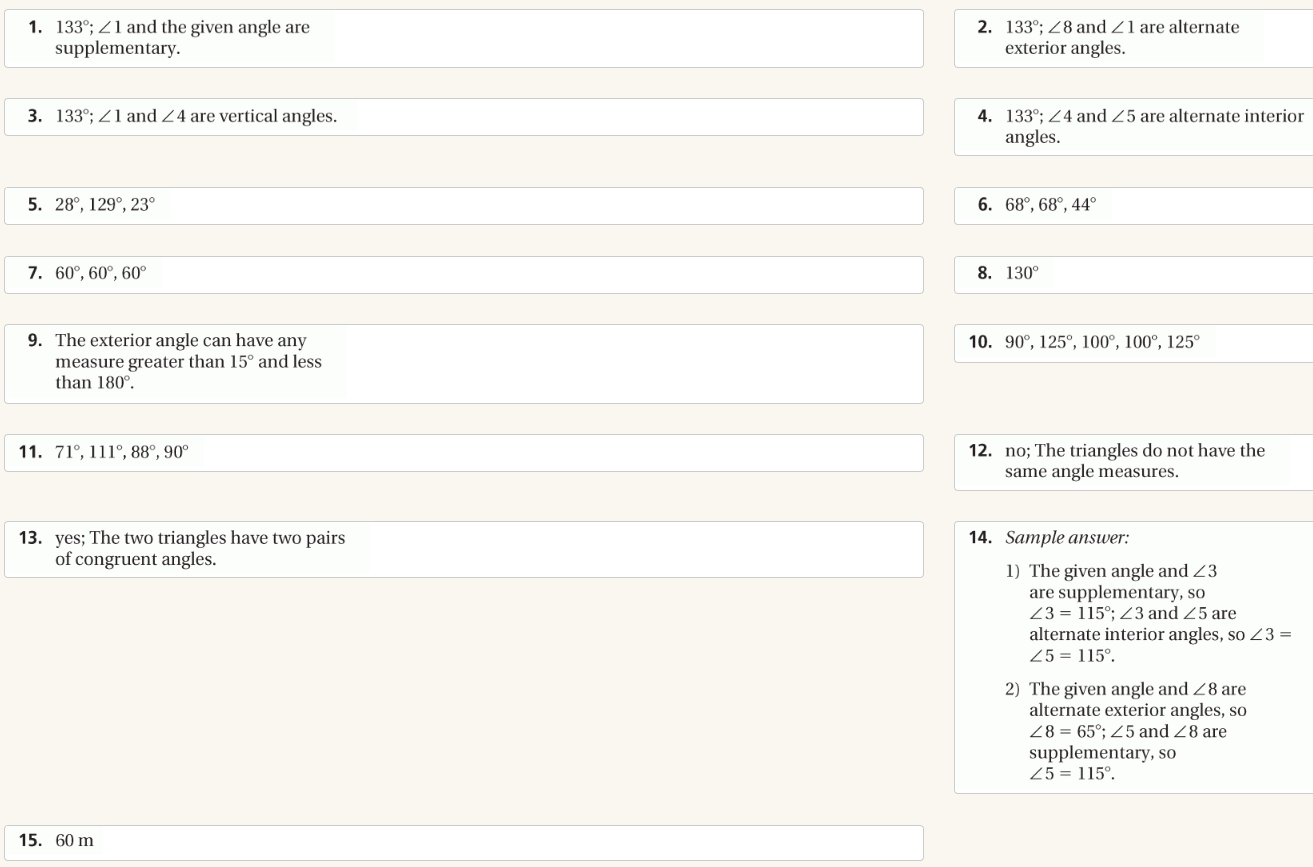 